Pamokos įsivertinimasAr „buvau“ šiandien pamokoje? (piešiame apskritimą).Ar pastebėjau ką nors įdomaus? (piešiame akis).Ar išgirdau ką mokytojas šiandien aiškino? (piešiame ausis)Ar atsakinėjau? (piešiame burnytę).Ar sužinojau ką nors įdomaus ir įsiminiau? (piešiame plaukus).Ar rašiau ir dirbau? (piešiame rankytes).Ar mano širdutė džiaugėsi? (piešiame širdutę).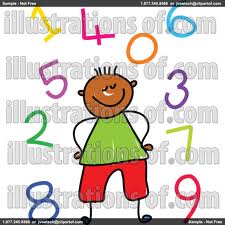 